HARMONY PRAYER IN ENGLISH VERSIONO Lord, I cry for peace,
Purify my eyes to see peace,
Purify my mind to understand peace,
Purify my heart to love peace, 
Purify my memory to work for peace; 
The peace that comes from your 
love and compassion. 
O Lord, sustain my vision of peace 
following your inspiration, 
You have many ways of revealing your 
presence and love for humanity, 
But your style is constant: 
You are in dialogue with all, 
You care for all.Make me 0 Lord, a sign of your peace, 
Living a life-in-dialogue with you 
to understand your silence 
and seek your presence;
In dialogue with myself 
to rediscover the meaning of my life; 
In dialogue with others
to move together in harmony with all; 
And in dialogue with creation to 
care for the earth.
Give me, 0 Lord, the courage to live in dialogue 
in the midst of divisions and conflicts 
and to build peace with all people 
of sincere hearts who believe 
in your love and compassion.
Amen.Harmony Prayer in Visayan Version PAG-AMPO SA KAANGAYANO, Ginoo, naghanduraw ug nangandoy ako sa kalinaw
Hugasi ang akong mga mata aron mahanduray ang kalinaw;
Lamdagi ang akong salabutan aron masabtan ang kalinaw;
Tanduga ang akong kasing-kasing aron mahandum ang kalinaw;
Hinlu-I ang akong panumduman.
Aron malimbasog nga maka-ot ang kalinaw;
Ang kalinaw nga naggatubod sa imong gugma ug kalooy.
O Ginoo agaka ako nga molahutay pagpadayon
Sa ginamdum nga kalinaw
Sibo sa imong sa kabubut-on ug panig-ingnan;
Nakadaiya ang imong mga pamaagi pagpadayag
Sa imong kaugalingon ug gugma sa katawhan;
Apan matinud-anon ka ug walay pag-usap
Sa kanunay, nakig-diyalogo ka sa tanan
Gialima ug pipangga mo ang tanan.
Himoa ako, O Ginoo, nga timaan sa imong kalinaw.
Magpuyo’g usa ka kinabuhi nga makanunayong
Nakig-diyalogo kanimo,
Ug sa kanunay magtinguha sa imong presen’sya:
Diha sa pikig-diyalogo sda akong kaugalingon
Aron mapadayag pag-usab ang kahulogan sa akong kinabuhi:
Diha sa pakigsaduyog sa uban
Aron sa hiniusang paglihok sa kaanyagan alang tanan;
Ug diha sa pag-atiman sa mga minugna aron maamu-mahan ang kalibutan.
Hatagi, ako, o Ginoo,
Sa kadasig sa pagpuyo sa kinabuhi sa pagdiyalogo,
Taliwala sa pagbulag-bulag ug mga pagsumpakiay;
Aron mapalambo ang kalinaw diha sa tanang katawhan.
Amen.HARMONY PRAYER IN BAHASA VERSIONDoa Mohon KerukunanYa Tuhan, saya berseru memohon damai,
Murnikanlah mata ku untuk dapat melihat damai,
Murnikanlah pikiran ku untuk dapat mengerti damai,
Murnikanlah hati ku untuk untuk mencintai damai,
Murnikanlah ingatan ku untuk bekerja mengusahakan damai;Damai yang datang dari cinta dan belas kasih-Mu.
Ya Tuhan, topanglah pandangan damai ku
Mengikuti inspirasi-Mu,
dengan berbagai cara Engkau menyatakan 
kehadiran dan cinta-Mu untuk umat manusia,
Tapi gaya-Mu tetap sama:
Engkau berdialog dengan semua ciptaan, Engkau memelihara semuanya.
Jadikanlah saya, sebagai tanda damai-Mu
Hidup dalam dialog dengan Engkau
untuk mengerti keheningan-Mu
dan mencari kehadiran-Mu;
dalam dialog dengan diriku sendiri
untuk menemukan kembali makna hidupku;
dalam dialog dengan sesama
melangkah bersama dalam kerukunan dengan semua orang;
Dan dalam dialog dengan dunia 
untuk memelihara dunia,
Berilah aku ya Tuhan,
Keberanian untuk hidup dalam dialog
Ditengah-tengah perpecahan dan berbagai konflik
serta membangun damai dengan semua orang
yang tulus hati serta percaya 
akan cinta dan belas kasih-Mu.HARMONY PRAYER IN ARABIC VERSION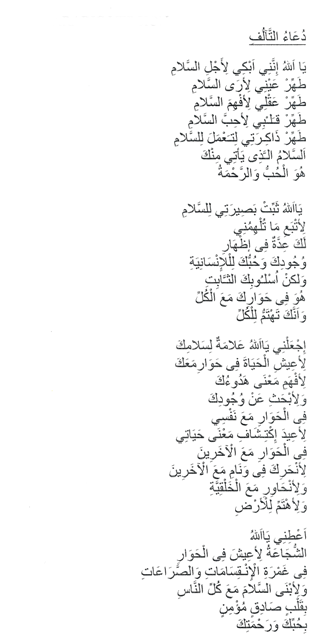 